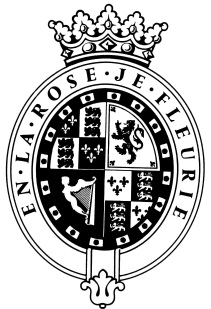 GOODWOODThe RoleThe Automotive PR Manager will be part of the PR team and report to the Group Head of Media.About usAt Goodwood, we celebrate our 300 year history as a quintessentially English Estate, in modern and authentic ways delivering extraordinary and engaging experiences.  Our setting, 12,000 acres of West Sussex countryside and our story both play significant roles in Goodwood’s success.  What really sets us apart is our people.  It is their passion, enthusiasm and belief in the many things we do that makes us the unique, luxury brand we are.Passionate PeopleIt takes a certain sort of person to flourish in such a fast-paced, multi-dimensional environment like Goodwood.  We look for talented, self-motivated and enthusiastic individuals who will be able to share our passion for providing the “world’s leading luxury experience.”Our ValuesThe Real Thing	       Daring Do 		  Obsession for Perfection    Sheer Love of LifePurpose of the roleYou will be responsible for developing, managing and implementing the overall PR strategy for Goodwood’s headline Motorsport events, including Members’ Meeting, Festival of Speed and Revival. With significant knowledge of the automotive industry, you will manage motorsport media relations both strategically and tactically across all channels, with a strong emphasis on delivering standout digital and influencer communications strategies. You will also be tasked with promoting the events through earned media partnerships both in the UK and internationally. In addition, you will work closely with other stakeholders, including the Goodwood Partnerships Team, to support and deliver innovative PR campaigns for Goodwood’s roster of automotive partners across each motorsport event. Key ResponsibilitiesStrategy & Planning:Develop the annual strategic plan for Motorsport PR in support of commercial objectivesWork closely with all other Motorsport stakeholders to align PR planning with overall marketing strategies Responsible for the implementation of PR activity that delivers value to our automotive partnersProactively manage editorial calendarsPlan and manage the Motorsport PR budget Media & Press Relations: Overall responsibility for day to day communications with journalists and external PR agencies as well as the building of new relationships with all media, both online and offlineDevise standout media influencer strategies to drive audience acquisition and reach across digital and social media platforms   Initiate creative ideas for news stories and social media content across Motorsport events, managing the production of both stories and content and their distribution to the mediaManage all automotive press enquiries on a daily basis, both from national and global media Own the press accreditation process for Motorsport, ensuring efficiency is maximised Create all press releases for the major Motorsport events and manage their distribution to relevant publications both nationally and internationallyWork closely with the digital marketing team to create e-newsletters and website communications Grow the Motorsport press contacts and relationships through regular face to face meetingsMaintain effective working relationships with key industry bodies from a PR perspectiveMonitoring, Analysis & Trends:Analyse and measure results of Motorsport PR activity at all levels, including events, media partnerships, sponsor activity and proactive news stories Own the regular reporting on Motorsport ROI, specifically monthly reporting to the wider business Alert relevant members of the Goodwood business to significant motoring news stories Identify new trends in both the motoring and media industries for the benefit of the business Issues Management:Draft press communications in relation to crisis and issues management surrounding Motorsport eventsSupport the Group Head of Media with the implementation of the Goodwood Crisis Management Plan where necessary in relation to Motorsport eventsGeneral:Produce specialist Motorsport copy to support all forms of marketing communications, including key Goodwood publications Contribute public relations expertise to Goodwood’s overall strategic planning Raise public awareness and positively influence public opinion around key Goodwood issues, such as noise abatement, traffic and planning Qualities you will possessIn-depth knowledge of the automotive industryPositive, friendly with a “can do attitude”Attention to detail Ability to prioritise and organiseProactiveTake responsibility for yourselfConfident to make decisions Good negotiation and influencing skillsExcellent communicatorA sense of fun!What do you need to be successful? The ability to sell in the right story to the right journalist and able to pitch effectively both face to face and by telephoneCreative thinker with the ability to bring content aliveExcellent written and interpersonal skills with the ability to adapt communication styles depending on the audienceCan demonstrate a proven commercial success for revenue increase through PR activitiesAble to develop effective media partnerships to optimise coverageResponds quickly to requests and achieves deadlines consistentlyExcellent IT skillsExperience in the automotive industry and/or automotive PR highly desirableExperience of developing press exposure and brand development with established businessesGood working understanding of CRM systemsPR qualification or relevant degreeGood understanding of budget managementWe employ meticulous attention to detail to create experiences, as they should be.  We are honest and open.We don't mind breaking the rules to create the best possible experiences. We will take tough decisionsIt’s a team thing – everybody mucks in to make things happen. We're madly passionate about what we doWe want to make everyone feel special by loving what we do.